PROCEDURA POSTĘPOWANIA NA WYPADEK PODEJRZENIA ZAKAŻENIA WIRUSEM SARS-CoV-2NA TERENIE ZESPOŁU SZKOLNO-PRZEDSZKOLNEGO W KWAŚNIOWIE DOLNYMobowiązująca od1 września 2020r.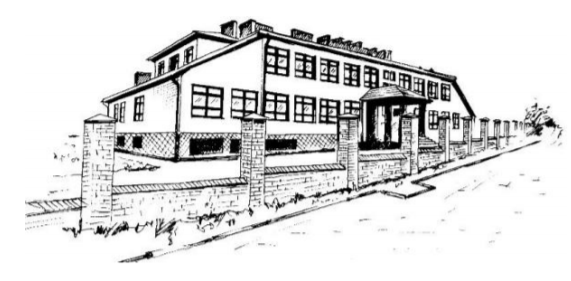 § 1.Cel proceduryCelem niniejszej procedury jest określenie zasad postępowania pracowników, rodziców i uczniów oraz Dyrektora Zespołu Szkolno - Przedszkolnego w Kwaśniowie Dolnym na wypadek podejrzenia zakażenia wirusem SARS-CoV-2 oraz na wypadek powzięcia informacji o potwierdzeniu zakażenia wirusem na terenie szkoły lub przedszkola.§ 2.Ilekroć w niniejszej procedurze jest mowa o:ZSP – należy przez to rozumieć Zespół Szkolno-Przedszkolny w Kwaśniowie Dolnym;Szkole – należy przez to rozumieć Szkołę Podstawową w Kwaśniowie Dolnym;Przedszkolu - należy przez to rozumieć Przedszkole w Kwaśniowie Dolnym;Dyrektorze – należy przez to rozumieć Dyrektora Zespołu Szkolno-Przedszkolnego w Kwaśniowie Dolnym;Rodzicach – należy przez to rozumieć także opiekunów prawnych dziecka oraz osoby (podmioty) sprawujące pieczę zastępczą nad dzieckiem;Organie prowadzącym – należy przez to rozumieć Gminę Klucze, z siedzibą przy ul. Partyzantów 1, 32-310 Klucze.§ 3.Pracownicy Szkoły i Przedszkola zostali poinstruowani, że w przypadku wystąpienia niepokojących objawów nie powinni przychodzić do pracy, muszą pozostać w domu i skontaktować się telefonicznie ze stacją sanitarno-epidemiologiczną, oddziałem zakaźnym, a w razie pogarszania się stanu zdrowia zadzwonić pod nr 999 lub 112 i poinformować, że mogą być zakażeni koronawirusem.Szkoła i Przedszkole na bieżąco śledzi informacje Głównego Inspektora Sanitarnego i Ministra Zdrowia, dostępne na stronach www.gis.gov.pl lub www.gov.pl/web/koronawirus/, a także obowiązujące przepisy prawa.Dyrektor informuje organ prowadzący o wszelkich stwierdzonych objawach chorobowych u uczniów lub pracowników wskazujących na możliwość zakażenia SARS-CoV-24. W Zespole Szkolno-Przedszkolnym wyznaczono pomieszczenie do izolacji osoby, u której stwierdzono objawy chorobowe. Pomieszczenie to zostało zaopatrzone w maseczki, rękawiczki, fartuch ochronny oraz płyn do dezynfekcji rąk.§ 4.Zasady postępowania na wypadek podejrzenia zakażenia wirusem SARS-CoV-2 u ucznia:W przypadku stwierdzenia objawów chorobowych u ucznia (takich jak kaszel, gorączka, duszności, katar), uczeń jest niezwłocznie izolowany od grupy – służy do tego specjalnie przygotowane pomieszczenie.Pracownik, który zauważył objawy chorobowe u ucznia, informuje o tym Dyrektora lub osobę go zastępującą.Dyrektor lub osoba go zastępująca (koordynator):natychmiast kontaktuje się telefonicznie z rodzicami dziecka i wzywa do niezwłocznego odbioru dziecka z jednostki, informując o zaobserwowanych objawach,ma prawo powiadomić Policję, Sąd Rodzinny oraz Powiatową Stację Epidemiologiczną w przypadku ignorowania prośby o odbiór ucznia podejrzanego o zakażenie,wyznacza pracownika, który kontaktuje się telefonicznie z rodzicami pozostałych uczniów i informuje o zaistniałej sytuacji,sporządza listę osób, z którymi uczeń podejrzany o zakażenie miał kontakt, aby w razie potrzeby przekazać ją powiatowej stacji sanitarno-epidemiologicznej.Nauczyciel, jeśli to możliwe, przeprowadza uczniów do innej, pustej sali, a sala, w której przebywało dziecko z objawami chorobowymi jest myta i dezynfekowana (mycie podłogi, mycie i dezynfekcja – stolików, krzeseł, przyborów i sprzętu).Dziecko w izolacji przebywa pod opieką pracownika ZSP, który zachowuje wszelkie środki bezpieczeństwa – przed wejściem i po wyjściu z pomieszczenia dezynfekuje ręce, przed wejściem do pomieszczenia zakłada maseczkę ochronną i rękawiczki.Rodzice izolowanego dziecka:odbierają ucznia ze ZSP przy głównych drzwiach wejściowych do budynku;odbierają dziecko z Przedszkola przy wejściu bocznym budynku (od strony placu zabaw);niezwłocznie informują Dyrektora Szkoły o stanie zdrowia dziecka.§ 5.Zasady postępowania na wypadek podejrzenia zakażenia wirusem SARS-CoV-2 u pracownika Zespołu Szkolno – Przedszkolnego:W przypadku wystąpienia u pracownika ZSP będącego na stanowisku pracy niepokojących objawów sugerujących zakażenie SARS-CoV-2, pracownik:niezwłocznie przerywa swoją pracę;informuje Dyrektora lub osobę wyznaczoną (koordynatora) o podejrzeniu;zachowuje stosowny dystans i środki ostrożności, podczas poruszania się po jednostce (wyłącznie w niezbędnym zakresie), aby nie dochodziło do przenoszenia zakażenia;pozostaje w odizolowanym pomieszczeniu w oczekiwaniu na dalsze polecania.Dyrektor lub osoba go zastępująca (koordynator):wstrzymuje przyjmowanie do ZSP kolejnych uczniów i dzieci uczęszczające do przedszkola do czasu umycia i dezynfekcji obszaru, w którym przebywał i poruszał się pracownik;zawiadamia powiatową stację sanitarno-epidemiologiczną (numer znajduje się na tablicy ogłoszeń) i wprowadza do stosowania na terenie jednostki instrukcje i polecenia przez nią wydane;zachowuje stosowny dystans i środki ostrożności, w przypadku kontaktu z pracownikiem, u którego podejrzewa się zakażenie;sporządza listę osób, z którymi pracownik podejrzany o zakażenie miał kontakt, aby w razie potrzeby przekazać ją powiatowej stacji sanitarno-epidemiologicznej;Obszar, w którym przebywał i poruszał się pracownik z podejrzeniem zakażenia SARS-CoV-2 jest niezwłocznie skrupulatnie myty, a powierzchnie dotykowe, takie jak klamki, włączniki światła, poręcze, są dezynfekowane przez osobę do tego wyznaczoną.Pomieszczenie, które przeznaczone było do izolacji osoby z objawami chorobowymi po opuszczeniu go przez pracownika z objawami, jest myte i dezynfekowane.§ 6.Obowiązki Dyrektora w przypadku powzięcia informacji o potwierdzeniu zakażenia wirusem SARS-CoV-2 na terenie ZSP:W przypadku uzyskania informacji od rodziców lub pracowników o potwierdzonym zakażeniu wirusem SARS-CoV-2 u osoby, która przebywała w ostatnim tygodniu w jednostce, Dyrektor niezwłocznie informuje organ prowadzący i kontaktuje się z powiatową stacją sanitarno-epidemiologiczną celem uzyskania wskazówek, instrukcji do dalszego postępowania.Dyrektor wraz z organem prowadzącym na podstawie wytycznych oraz instrukcji powiatowej stacji sanitarno-epidemiologicznej podejmują decyzję odnośnie dalszych działań w przypadku stwierdzenia na terenie jednostki zakażenia.§ 7.Czynności wykonywane przez PPIS w związku z potwierdzeniem zakażenia wirusemSARS-CoV-2 na terenie Szkoły:Przedstawiciel Państwowego Powiatowego Inspektora Sanitarnego (PPIS), który poweźmie informacje o zakażaniu koronawirusem przez ucznia lub pracownika ZSP skontaktuje się z jednostką, w celu przeprowadzenia tzw. dochodzenia epidemiologicznego, czyli ustalenia z kim zakażona osoba miał kontakt. Na podstawie dochodzenia epidemiologicznego PPIS ustali potencjalne wysokie ryzyko, średnie ryzyko i niskie ryzyko kontaktu chorego i na tej podstawie będą przekazywane dalsze zalecenia przez PSSE. Osoby mające bliski kontakt, tzn. przebywające w tym samym pomieszczeniu, mieszkające razem, mające częsty bliski kontakt, są osobami wysokiego ryzyka zakażenia się od tej osoby. Krąg tych osób określa PSSE na podstawie wyników dochodzenia§ 8.Procedura obowiązuje w Szkole od dnia 1 września 2020r. do czasu odwołania.Wszyscy pracownicy ZSP zobowiązani są do jej stosowania i przestrzegania.W razie pojawienia się nowych zasad i wytycznych dotyczących bezpieczeństwa, w jednostce na bieżąco będą podejmowane odpowiednie działania............................................................. (Dyrektor szkoły)